Informace Městské policie Přeštice o omezení parkování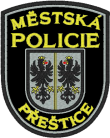 na parkovištích v Přešticích na Masarykově náměstí a v ulici Hlávkova u ČSOBVážení občané,režim parkování v Přešticích na Masarykově náměstí  a na parkovišti v ulici Hlávkova u ČSOB doznal od 1.1.22016  jistých změn. Z důvodu umožnění parkování většímu počtu vozidel a umožnění občanům vyřízení svých záležitostí v centru města, byla schválena Pravidla Rady města Přeštice č. 2/2016. Změny se týkají parkování  v pracovních dnech mezi 8:00 až 16:00 hodinou, kdy parkování  je časově omezeno na dobu max. 3 hodin, přičemž vyjmuty z tohoto omezení jsou pouze vozidla, označená parkovací kartou vydávanou městem. Ostatní vozidla musí být označena parkovacím kotoučem. Parkování zůstává nadále po tuto dobu zdarma. Záchytná parkoviště jsou k dispozici v ulici Mlýnská, Veleslavínova a dále za bytovými domy u hřbitova a u prodejny Penny Market.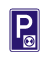 Tato dopravní značka „Parkoviště s parkovacím kotoučem“ (č. IP 13b) označuje parkoviště, na kterém řidič musí při začátku stání umístit kotouč viditelně ve vozidle a nastavit na něm dobu začátku stání, kterou nesmí až do odjezdu měnit. Na dodatkové tabulce je pak vyznačena doba, po kterou je tam bezplatné parkování umožněno, v Přešticích „Po-Pá 8:00-16:00 MAX. 3 hod. kromě držitelů parkovacích karet“.  Běžně se používá ve všech okresních a krajských městech. Z toho důvodu doporučujeme mít ve vozidle parkovací kotouč (parkovací hodiny). Jedná se o papírovou nebo plastovou  pomůcku, jenž lze pořídit v Kulturním a komunitním centru v Přešticích, Masarykovo nám. 311, na poště, v papírnictví či autodoplňkách  již za patnáct až třicet pět korun. Jednoduše se na ní vyznačí doba příjezdu. Provizorně postačí zanechat i viditelně odložený papír s ručně napsaným časem (například: "Příjezd 10:30 hod."). Kdo nerespektuje dopravní značku „Parkoviště s parkovacím kotoučem“, dopouští se přestupku a lze mu v blokovém řízení uložit pokutu až dva tisíce korun, ve správním řízení ve výši od 1500,- Kč do 2500,- Kč. 
Ze strany městské policie bylo již řešeno v blokovém řízení doposud 176 přestupků!!!
ŘIDIČI, RESPEKTUJTE DOPRAVNÍ ZNAČKY !!!